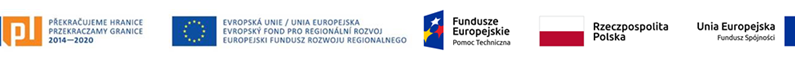 DOLNOŚLĄSKI  URZĄD  WOJEWÓDZKI                                   Wrocław, dnia      września 2020 r.                    WE  WROCŁAWIU                 DYREKTOR GENERALNYAL-ZP.272-22/20/ZP/PNSPECYFIKACJA ISTOTNYCH WARUNKÓW ZAMÓWIENIANAZWA ZAMÓWIENIA: „Zakup i dostawa laptopów na rzecz Dolnośląskiego Urzędu Wojewódzkiego we Wrocławiu”- Program Interreg V-A Republika Czeska – Polska- Program Operacyjny Pomoc Techniczna 2014-2020SPIS TREŚCI:Nazwa i adres Zamawiającego. Tryb udzielenia zamówienia.Informacje ogólne.Opis przedmiotu zamówienia.Termin wykonania zamówienia.Warunki udziału w postępowaniu,  podstawy wykluczenia, wykaz oświadczeń lub dokumentów, jakie mają dostarczyć wykonawcy w celu potwierdzenia spełniania warunków udziału w postępowaniu oraz braku podstaw wykluczenia. Informacje o sposobie porozumiewania się Zamawiającego z wykonawcami oraz przekazywania oświadczeń i dokumentów, wskazanie osób uprawnionych do porozumiewania się z wykonawcami.Wymagania dotyczące wadium.Termin związania ofertą.Opis sposobu przygotowywania ofert.Miejsce oraz termin składania i otwarcia ofert.Opis sposobu obliczenia ceny.Opis kryteriów, którymi Zamawiający będzie się kierował przy wyborze oferty, wraz z podaniem wag tych kryteriów i sposobu oceny ofert.Informacje o formalnościach, jakie powinny zostać dopełnione po wyborze oferty w celu zawarcia umowy 
w sprawie zamówienia publicznego.Wymagania dotyczące zabezpieczenia należytego wykonania umowy.Istotne postanowienia, które zostaną wprowadzone do treści umowy w sprawie zamówienia publicznego 
oraz wzór umowy.Pouczenie o środkach ochrony prawnej przysługujących wykonawcy w toku postępowania o udzielenie zamówienia.Informacje uzupełniające. Zamawiającym jest: Dolnośląski Urząd Wojewódzki we WrocławiuPl. Powstańców Warszawy 1, 50-153 Wrocławwww.bip.duw.plZamawiający przeprowadza postępowanie o udzielenie zamówienia publicznego w trybie przetargu nieograniczonego poniżej kwoty określonej na podstawie przepisów art. 11 ust. 8 ustawy Pzp, na zadanie 
pod nazwą: „Zakup i dostawa laptopów na rzecz Dolnośląskiego Urzędu Wojewódzkiego we Wrocławiu”.Postępowanie prowadzone jest zgodnie z ustawą z dnia 29 stycznia 2004 r. – Prawo zamówień publicznych 
(t. j. Dz. U. z 2019 r. poz. 1843), zwaną w dalszej części „ustawą Pzp” oraz aktami wykonawczymi wydanymi na jej podstawie. Do czynności podejmowanych przez Zamawiającego i wykonawców stosować się będzie przepisy ustawy z dnia 23 kwietnia 1964 r. Kodeks cywilny (t.j. Dz. U. z 2019 r. poz. 1145 z późn. zm.), zwanej dalej Kodeksem cywilnym, jeżeli przepisy ustawy Pzp nie stanowią inaczej (art. 14 ust. 1 ustawy Pzp). Jeżeli koniec terminu do wykonania czynności przypada na sobotę lub dzień ustawowo wolny od pracy, termin upływa dnia następnego po dniu lub dniach wolnych od pracy (art. 14 ust. 2 ustawy Pzp).Nie dopuszcza się składania ofert częściowych. Nie dopuszcza się składania ofert wariantowych.Nie przewiduje się zawarcia umowy ramowej.Zamawiający nie przewiduje zebrania wykonawców.Zamawiający nie przewiduje udzielenia zaliczek na poczet wykonania zamówienia.Rozliczenia między Zamawiającym a wykonawcą prowadzone będą w polskich złotych (PLN). Nie przewiduje się rozliczeń w walutach obcych.Nie przewiduje się wyboru oferty najkorzystniejszej z zastosowaniem aukcji elektronicznej, o której mowa 
w art. 91a ust. 1 ustawy Pzp. Postępowanie o udzielenie zamówienia prowadzi się w języku polskim.Wykonawca jest zobowiązany do zdobycia wszystkich informacji, które mogą być konieczne 
do przygotowania oferty oraz podpisania umowy.Wybrany wykonawca jest zobowiązany do zawarcia umowy w terminie i miejscu wyznaczonym przez Zamawiającego.Zamawiający nie przewiduje udzielenia zamówień, o których mowa w art. 67 ust. 1 pkt 7 ustawy Pzp.Zamawiający nie przewiduje zwrotu kosztów udziału wykonawców w postępowaniu (z zastrzeżeniem art. 93 
ust. 4 ustawy Pzp). Wykonawca ponosi wszelkie koszty udziału w postępowaniu, w tym koszty przygotowania oferty.Wykonawcą może być osoba fizyczna, osoba prawna lub jednostka organizacyjna nieposiadająca osobowości prawnej.Wykonawca może powierzyć wykonanie części zamówienia podwykonawcy. Zamawiający nie zastrzega obowiązku osobistego wykonania zamówienia przez wykonawcę.Zamawiający żąda wskazania przez wykonawcę części zamówienia, których wykonanie zamierza powierzyć podwykonawcom i podania przez wykonawcę firm podwykonawców. Powierzenie wykonania części przedmiotu zamówienia podwykonawcy lub podwykonawcom wymaga zawarcia umowy o podwykonawstwo, przez którą należy rozumieć umowę w formie pisemnej o charakterze odpłatnym, której przedmiotem są dostawy stanowiące część zamówienia publicznego, zawartą pomiędzy wybranym przez Zamawiającego wykonawcą a innym podmiotem (podwykonawcą).Zamawiający nie zastrzega, że o udzielenie zamówienia mogą ubiegać się wyłącznie zakłady pracy chronionej oraz inni wykonawcy, których działalność, lub działalność ich wyodrębnionych organizacyjnie jednostek, obejmuje społeczną i zawodową integrację osób będących członkami grup społecznie marginalizowanych.Zamawiający zastrzega, że stosownie do treści art. 93 ust. 1a ustawy Pzp – może unieważnić postępowanie 
o udzielenie zamówienia, jeśli środki, które zamierzał przeznaczyć na sfinansowanie całości lub części zamówienia, nie zostały mu przyznane.Przedmiotem zamówienia jest zakup i dostawa 76 szt. laptopów Typ 1 oraz 14 szt. laptopów Typ 2 ze stacją dokującą na potrzeby pracowników Dolnośląskiego Urzędu Wojewódzkiego we Wrocławiu przy pl. Powstańców Warszawy 1. 14 szt. laptopów Typ 2 ze stacją dokującą zostanie zakupionych w ramach programów:- Program Interreg V-A Republika Czeska – Polska,- Program Operacyjny Pomoc Techniczna 2014-2020.W oświadczeniu, które stanowi załącznik nr 1 do SIWZ, Wykonawca powinien podać nazwę producenta oraz model oferowanych urządzeń.Szczegółowy opis przedmiotu zamówienia (w tym minimalne parametry sprzętu) zawiera załącznik nr 5 do SIWZ.Termin wykonania przedmiotu zamówienia: 30 dni od daty zawarcia umowy.Warunki udziału w postępowaniu. Zamawiający nie stawia szczegółowych warunków udziału w postępowaniu. O udzielenie zamówienia mogą ubiegać się wykonawcy, którzy nie podlegają wykluczeniu na podstawie art. 24 ust. 1 pkt 12-23 ustawy Pzp.1.1   Wykonawcy występujący wspólnieWykonawcy mogą wspólnie ubiegać się o udzielenie zamówienia. W takim przypadku wykonawcy ustanawiają pełnomocnika do reprezentowania ich w postępowaniu o udzielenie zamówienia albo reprezentowania 
w postępowaniu i zawarcia umowy w sprawie zamówienia publicznego. Pełnomocnictwo w formie pisemnej (oryginał lub kopia potwierdzona za zgodność z oryginałem przez notariusza) należy dołączyć do oferty. Każdy 
z występujących wspólnie wykonawców powinien złożyć odrębne oświadczenie w zakresie braku podstaw wykluczenia (załącznik nr 2 do SIWZ).PODSTAWY WYKLUCZENIAZamawiający wykluczy z postępowania wykonawcę, który nie wykaże, że nie zachodzą wobec niego przesłanki określone w art. 24 ust. 1 pkt 12-23 ustawy Pzp.Wykonawca, który podlega wykluczeniu na podstawie art. 24 ust. 1 pkt 13 i 14 oraz 16-20 ustawy Pzp może przedstawić dowody na to, że podjęte przez niego środki są wystarczające do wykazania jego rzetelności, 
w szczególności udowodnić naprawienie szkody wyrządzonej przestępstwem lub przestępstwem skarbowym, zadośćuczynienie pieniężne za doznaną krzywdę lub naprawienie szkody, wyczerpujące wyjaśnienie stanu faktycznego oraz współpracę z organami ścigania oraz podjęcie konkretnych środków technicznych, organizacyjnych i kadrowych, które są odpowiednie dla zapobiegania dalszym przestępstwom lub przestępstwom skarbowym lub nieprawidłowemu postępowaniu wykonawcy. Przepisu zdania pierwszego nie stosuje się, jeżeli wobec wykonawcy, będącego podmiotem zbiorowym, orzeczono prawomocnym wyrokiem sądu zakaz ubiegania się o udzielenie zamówienia oraz nie upłynął określony w tym wyroku okres obowiązywania tego zakazu.Wykonawca nie podlega wykluczeniu, jeżeli Zamawiający, uwzględniając wagę i szczególne okoliczności czynu wykonawcy, uzna za wystarczające dowody przedstawione na podstawie art. 24 ust. 8 ustawy Pzp. W przypadkach, o których mowa w art. 24 ust. 1 pkt 19 ustawy Pzp, przed wykluczeniem wykonawcy, Zamawiający zapewnia temu wykonawcy możliwość udowodnienia, że jego udział w przygotowaniu postępowania o udzielenie zamówienia nie zakłóci konkurencji. Zamawiający może wykluczyć wykonawcę na każdym etapie postępowania o udzielenie zamówienia.Wykaz oświadczeń i dokumentów, które wykonawca zobowiązany jest złożyć w trakcie postępowania:Zgodnie z treścią art. 26 ust. 3-4 ustawy Pzp:Jeżeli wykonawca nie złożył oświadczenia, o którym mowa w art. 25a ust. 1, oświadczeń lub dokumentów potwierdzających okoliczności, o których mowa w art. 25 ust. 1, lub innych dokumentów niezbędnych 
do przeprowadzenia postępowania, oświadczenia lub dokumenty są niekompletne, zawierają błędy 
lub budzą wskazane przez Zamawiającego wątpliwości, Zamawiający wzywa do ich złożenia, uzupełnienia lub poprawienia lub do udzielania wyjaśnień w terminie przez siebie wskazanym, chyba 
że mimo ich złożenia, uzupełnienia lub poprawienia lub udzielenia wyjaśnień oferta wykonawcy podlega odrzuceniu albo konieczne byłoby unieważnienie postępowania.Jeżeli wykonawca nie złożył wymaganych pełnomocnictw albo złożył wadliwe pełnomocnictwa, Zamawiający wzywa do ich złożenia w terminie przez siebie wskazanym, chyba że mimo ich złożenia oferta wykonawcy podlega odrzuceniu albo konieczne byłoby unieważnienie postępowania.Zamawiający wzywa także, w wyznaczonym przez siebie terminie, do złożenia wyjaśnień dotyczących oświadczeń lub dokumentów, o których mowa w art. 25 ust. 1.Dokumenty sporządzone w języku obcym muszą być złożone wraz z tłumaczeniami na język polski.W przypadku wskazania przez wykonawcę dostępności oświadczeń lub dokumentów, o których mowa 
w Rozdziale V SIWZ, w formie elektronicznej pod określonymi adresami internetowymi ogólnodostępnych 
i bezpłatnych baz danych, Zamawiający pobiera samodzielnie z tych baz danych wskazane przez wykonawcę oświadczenia lub dokumenty. Jeżeli oświadczenia i dokumenty, o których mowa w zdaniu pierwszym, 
są sporządzone w języku obcym, wykonawca zobowiązany jest do przedstawienia ich tłumaczenia na język polski.Jeżeli jest to niezbędne do zapewnienia odpowiedniego przebiegu postępowania o udzielenie zamówienia, Zamawiający może, na każdym etapie postępowania, wezwać wykonawców do złożenia wszystkich lub niektórych oświadczeń lub dokumentów potwierdzających, że nie podlegają wykluczeniu, a jeżeli zachodzą uzasadnione podstawy do uznania, że złożone uprzednio oświadczenia lub dokumenty nie są już aktualne, 
do złożenia aktualnych oświadczeń lub dokumentów.Zgodnie z art. 24aa ustawy Pzp Zamawiający zastrzega sobie, że może najpierw dokonać oceny ofert, 
a następnie zbadać, czy wykonawca, którego oferta została oceniona jako najkorzystniejsza, nie podlega wykluczeniu i spełnia warunki udziału w postępowaniu, a oferowane dostawy spełniają wymagania określone przez Zamawiającego.W przypadku złożenia przez wykonawców dokumentów zawierających dane w innych walutach niż w PLN, Zamawiający, jako kurs przeliczeniowy waluty, przyjmie kurs średni NBP z dnia opublikowania ogłoszenia.Postępowanie jest prowadzone w języku polskim.Postępowanie jest prowadzone elektronicznie.Jeżeli Zamawiający lub wykonawca przekazują korespondencję drogą elektroniczną, każda ze stron na żądanie drugiej strony potwierdza fakt jej otrzymania. We wszelkiej korespondencji dotyczącej przedmiotowego postepowania należy wskazać numer sprawy nadany przez Zamawiającego oraz nazwę niniejszego zamówienia.W przypadku braku potwierdzenia otrzymania korespondencji przez wykonawcę, Zamawiający domniema, 
że korespondencja wysłana przez Zamawiającego na adres poczty elektronicznej, podany przez Wykonawcę lub poprzez platformę zakupową Zamawiającego, została mu doręczona w sposób umożliwiający zapoznanie się 
z jej treścią.Korespondencję związaną z niniejszym postępowaniem należy kierować na adres: e-mail: zamowienia@duw.plbądź za pośrednictwem platformy zamówieniowej: ezamowienia.duw.pl Ze strony Zamawiającego pracownikiem upoważnionym do kontaktowania się z wykonawcami w sprawach formalnych dotyczących postępowania jest Pani Joanna Olechnowicz, e-mail:  zamowienia@duw.pl.Wszelkie kontakty z Zamawiającym są możliwe wyłącznie w formach wskazanych w rozdziale VI SIWZ. Żadne informacje nie będą udzielane telefonicznie.Opis sposobu udzielania wyjaśnień i zmian treści SIWZWykonawca może zwrócić się do Zamawiającego z wnioskiem o wyjaśnienie treści SIWZ.Zamawiający udzieli wyjaśnień niezwłocznie, nie później jednak niż na 2 dni przed upływem terminu składania ofert, przekazując treść zapytań wraz z wyjaśnieniami wykonawcom, którym przekazał SIWZ, 
bez ujawniania źródła zapytania oraz zamieści taką informację na własnej stronie internetowej (bip.duw.pl) oraz na platformie zamówieniowej: (ezamowienia.duw.pl), pod warunkiem, że wniosek o wyjaśnienie treści SIWZ wpłynął do Zamawiającego nie później niż do końca dnia, w którym upływa połowa wyznaczonego terminu składania ofert.W celu usprawnienia procedury wyjaśnień treści SIWZ zaleca się przesyłanie plików z pytaniami również 
w wersji edytowalnej.Jeżeli wniosek o wyjaśnienie treści specyfikacji istotnych warunków zamówienia wpłynął po upływie terminu składania wniosku, o którym mowa w pkt 2, lub dotyczy udzielonych wyjaśnień, Zamawiający może udzielić wyjaśnień albo pozostawić wniosek bez rozpoznania.Przedłużenie terminu składania ofert nie wpływa na bieg terminu składania wniosku, o którym mowa 
w pkt 1 i 2.Zamawiający może przed upływem terminu składania ofert zmienić treść SIWZ. Dokonaną zmianę treści SIWZ Zamawiający udostępnia na własnej stronie internetowej (bip.duw.pl) oraz na platformie zamówieniowej: (ezamowienia.duw.pl).Jeżeli w wyniku zmiany treści SIWZ nieprowadzącej do zmiany treści ogłoszenia o zamówieniu jest niezbędny dodatkowy czas na wprowadzenie zmian w ofertach, Zamawiający przedłuży termin składania ofert 
i poinformuje o tym wykonawców, którym przekazano SIWZ oraz zamieści taką informację na własnej stronie internetowej (bip.duw.pl) oraz na platformie zamówieniowej: (ezamowienia.duw.pl).W przypadku rozbieżności pomiędzy treścią SIWZ a treścią udzielonych wyjaśnień i zmian, 
jako obowiązującą należy przyjąć treść informacji zawierającej późniejsze oświadczenie Zamawiającego.W niniejszym postępowaniu wszelkie oświadczenia przekazywane będą w formie dokumentu elektronicznego podpisanego kwalifikowanym podpisem elektronicznym.       Wniesienie wadium w tym postępowaniu nie jest wymagane.Wykonawca jest związany ofertą przez okres 30 dni od terminu składania ofert.Wykonawca samodzielnie lub na wniosek Zamawiającego może przedłużyć termin związania ofertą, z tym 
że Zamawiający może tylko raz, co najmniej na 3 dni przed upływem terminu związania ofertą, zwrócić 
się do wykonawców o wyrażenie zgody na przedłużenie tego terminu o oznaczony okres, nie dłuższy jednak 
niż 60 dni.Bieg terminu związania ofertą rozpoczyna się wraz z upływem terminu składania ofert.Wykonawca może złożyć w niniejszym postępowaniu tylko jedną ofertę.Oferta musi być sporządzona elektronicznie za pośrednictwem platformy zamówieniowej: ezamowienia.duw.pl.Treść ofert musi być zgodna z treścią SIWZ.W postępowaniu oświadczenia składa się w postaci elektronicznej. Składając ofertę w formie elektronicznej 
za pośrednictwem platformy zakupowej ezamowienia.duw.pl, Wykonawca zobowiązany jest do wypełnienia elementów ocennych oferty, o których mowa w „Instrukcji dla Wykonawcy” (zamieszczonej na platformie zakupowej ezamowienia.duw.pl – w zakładce: Regulacje i procedury procesu zakupowego), a dodatkowo, zobowiązany jest do dołączenia wypełnionego oświadczenia, o którym mowa w Rozdz. V ust. 3 tabela A wiersz 3 (załącznik nr 1 do SIWZ) oraz oświadczenia Wykonawcy, o którym mowa w Rozdz. V ust. 3 tabela A wiersz 1 (załącznik nr 2 do SIWZ), które należy przesłać w postaci elektronicznej, opatrzonej kwalifikowanym podpisem elektronicznym. Oświadczenia (załącznik nr 2) podmiotów składających ofertę wspólnie, powinny mieć formę dokumentu elektronicznego, podpisanego kwalifikowanym podpisem elektronicznym przez każdego z nich 
w zakresie, w jakim potwierdzają okoliczności, o których mowa w treści art. 22 ust. 1 ustawy Pzp. Analogiczny wymóg dotyczy ww. oświadczenia składanego przez podwykonawcę, na podstawie art. 25a ust. 5 pkt 2 ustawy Pzp oraz pełnomocnictwa, w przypadku składania oferty przez pełnomocnika.Środkiem komunikacji elektronicznej, służącym złożeniu przez Wykonawcę ww. oświadczeń, a także oświadczeń i dokumentów, o których mowa w tabeli w Rozdziale V ust. 3 tabela B i C, jest platforma zakupowa pod adresem: ezamowienia.duw.pl, z zastrzeżeniem, że: Zamawiający dopuszcza w szczególności następujący format przesyłanych danych: pdf, doc, docx, rtf, xps, odt.Wykonawca wypełnia oświadczenia i dokumenty tworząc dokument elektroniczny. Wykonawca może korzystać z dostępnych narzędzi lub oprogramowania, które umożliwiają wypełnienie oświadczenia 
i utworzenie dokumentu elektronicznego, w szczególności w jednym z ww. formatów.Po stworzeniu lub wygenerowaniu przez Wykonawcę dokumentu elektronicznego, Wykonawca podpisuje ww. dokument kwalifikowanym podpisem elektronicznym, wystawionym przez dostawcę kwalifikowanej usługi zaufania, będącego podmiotem świadczącym usługi certyfikacyjne - podpis elektroniczny, spełniające wymogi bezpieczeństwa określone w ustawie z dnia 5 września 2016 r. o usługach zaufania oraz identyfikacji elektronicznej (t.j. Dz. U. z 2019 r. poz. 162 z późn. zm.).UWAGA! Złożenie oświadczenia wraz z ofertą na nośniku danych (np. CD, pendrive) jest niedopuszczalne, 
nie stanowi bowiem jego złożenia przy użyciu środków komunikacji elektronicznej w rozumieniu ustawy z dnia 
18 lipca 2002 r. o świadczeniu usług drogą elektroniczną (t.j. Dz. U. z 2020 r. poz. 344).Oferta, aby była ważna, musi być podpisana przez Wykonawcę lub osoby upoważnione do reprezentacji Wykonawcy. Ewentualne pełnomocnictwo musi być złożone w formie elektronicznej.Oferta powinna być sporządzona na formularzu oferty na platformie zakupowej ezamowienia.duw.pl, podpisana podpisem kwalifikowanym i powinny być do niej dołączone wymagane dokumenty i oświadczenia wg tabeli z Rozdziału V SIWZ. UWAGA!Dołączone do SIWZ załączniki, których wypełnienie, podpisanie i dołączenie do oferty jest wymagane 
przez Zamawiającego, są drukami przykładowymi o charakterze pomocniczym. Zamawiający dopuszcza ich modyfikację przy zachowaniu elementów wymaganych przez Zamawiającego. Wykonawca może korzystać 
z innych gotowych wzorów lub, we własnym zakresie, opracować oświadczenia i wnioski, które będą zawierały wszystkie niezbędne informacje, wymagane przez Zamawiającego. Oferta powinna być jednoznaczna.W przypadku, gdy informacje zawarte w ofercie stanowią tajemnicę przedsiębiorstwa w rozumieniu przepisów ustawy o zwalczaniu nieuczciwej konkurencji, co do których Wykonawca zastrzega, że nie mogą 
być udostępniane innym uczestnikom postępowania – należy postępować zgodnie z „Instrukcją dla Wykonawcy” (tryb dokumentu „tajny”).Wykonawca, nie później niż w terminie składania ofert, musi wykazać, że zastrzeżone informacje stanowią tajemnicę przedsiębiorstwa, w szczególności określając, w jaki sposób zostały spełnione przesłanki, o których mowa w art. 11 pkt 4 ustawy z 16 kwietnia 1993 r. o zwalczaniu nieuczciwej konkurencji (t.j. Dz.U. z 2019 r. poz. 1010 z późn. zm.), zgodnie z którym tajemnicę przedsiębiorstwa stanowi określona informacja, jeżeli spełnia łącznie 3 warunki:ma charakter techniczny, technologiczny, organizacyjny przedsiębiorstwa lub jest to inna informacja mająca wartość gospodarczą,nie została ujawniona do wiadomości publicznej,podjęto w stosunku do niej niezbędne działania w celu zachowania poufności.11.1 Wykonawca nie może zastrzec informacji, o których mowa w art. 86 ust. 4 ustawy Pzp.Dokumenty sporządzone w języku obcym są składane wraz z tłumaczeniem na język polski. W przypadku wątpliwości co do treści dokumentu złożonego przez wykonawcę mającego siedzibę lub miejsce zamieszkania poza terytorium Rzeczypospolitej Polskiej, Zamawiający może zwrócić się do właściwych organów kraju, w którym miejsce zamieszkania ma osoba, której dokument dotyczy, o udzielenie niezbędnych informacji dotyczących tego dokumentu. W przypadku, gdy wykonawcy wspólnie ubiegają się o udzielenie zamówienia, to: a) zobowiązani są do ustanowienia pełnomocnika do reprezentowania ich w postępowaniu o udzielenie zamówienia albo reprezentowania w postępowaniu i zawarcia umowy w sprawie zamówienia publicznego; b) każdy z wykonawców występujących wspólnie powinien nie podlegać wykluczeniu z postępowania 
o udzielenie zamówienia. Każdy z nich powinien złożyć dokumenty w zakresie potwierdzenia niepodlegania wykluczeniu.W odniesieniu do oferty wspólnej każdy z wykonawców składa dokumenty zgodnie z zapisami rozdziału 
V SIWZ.Jeżeli oferta wykonawców występujących wspólnie zostanie wybrana przez Zamawiającego jako najkorzystniejsza, Zamawiający będzie żądał przed zawarciem umowy w sprawie zamówienia publicznego umowy regulującej współpracę wykonawców.Na potrzeby oceny ofert, oferta złożona za pośrednictwem platformy zakupowej ezamowienia.duw.pl musi zawierać:oświadczenie, o którym mowa w rozdz. V ust. 3 (Tabela A wiersz 3) SIWZ według wzoru stanowiącego załącznik nr 1 do SIWZ,oświadczenie Wykonawcy, o którym mowa w rozdz. V ust. 3 (Tabela A wiersz 1) SIWZ według wzoru stanowiącego załącznik nr 2 do SIWZ,pełnomocnictwo do reprezentowania wykonawcy (wykonawców występujących wspólnie), o ile ofertę składa pełnomocnik – druk własny wykonawcy.Na wezwanie Zamawiającego Wykonawca składa:- dokumenty potwierdzające zgodność zaoferowanego sprzętu z opisem przedmiotu zamówienia (np. dokumentacji producenta, karty produktu) lub wskazuje stronę internetową producenta, zawierającą niezbędne informacje potwierdzające parametry oferowanego sprzętu;- Aktualny wydruk ze strony http:// www.cpubenchmark.net/high_end_cpus.html (nie wcześniejszy niż 1 miesiąc przed terminem składania ofert) ze wskazaniem wiersza odpowiadającego właściwemu wynikowi testów; - Deklarację zgodności CE dla oferowanego modelu laptopa;- Certyfikat TCO dla zaoferowanego modelu laptopa;na potwierdzenie, iż oferowane dostawy spełniają wymagania określone przez Zamawiającego (na podstawie art. 25 ust. 1 pkt 2 ustawy Pzp).SKŁADANIE OFERT:Oferty należy składać elektronicznie, wyłącznie za pośrednictwem platformy zakupowej: ezamowienia.duw.pl, do dnia 29 września 2020 r. do godz. 1000.Wycofanie lub zmiana oferty może być dokonana przez Wykonawcę przed upływem terminu składania ofert, za pośrednictwem platformy zakupowej: ezamowienia.duw.pl (należy postępować zgodnie z „Instrukcją dla Wykonawcy”).OTWARCIE OFERT.Otwarcie ofert nastąpi w dniu 29 września 2020 r. godz. 10:30, za pośrednictwem platformy zakupowej: ezamowienia.duw.pl. Otwarcie ofert jest jawne. Śledzenie przebiegu otwarcia ofert – na platformie zakupowej ezamowienia.duw.pl Bezpośrednio przed otwarciem ofert Zamawiający ogłosi kwotę, jaką zamierza przeznaczyć na sfinansowanie zamówienia.Podczas otwarcia ofert zostaną podane nazwy (firmy) oraz adresy wykonawców, a także informacje dotyczące ceny i okresu gwarancji zawartych w ofertach. Niezwłocznie po otwarciu ofert Zamawiający zamieści na platformie zakupowej: ezamowienia.duw.pl oraz na własnej stronie internetowej (bip.duw.pl) informacje dotyczące:kwoty, jaką zamierza przeznaczyć na sfinansowanie zamówienia;firm oraz adresów wykonawców, którzy złożyli oferty w terminie;ceny i okresu gwarancji zawartych w ofertach. Wartość oferty należy podać jako cenę ryczałtową.Wynagrodzenie ryczałtowe będzie niezmienne przez cały czas realizacji przedmiotu zamówienia i Wykonawca nie może żądać podwyższenia wynagrodzenia, chociażby w czasie zawarcia umowy nie można było przewidzieć rozmiaru lub kosztów prac. W przypadku pominięcia przez Wykonawcę przy wycenie jakiejkolwiek części zamówienia i jej pominięcia 
w wynagrodzeniu ryczałtowym, Wykonawcy nie przysługują względem Zamawiającego żadne roszczenia 
z powyższego tytułu, a w szczególności roszczenie o dodatkowe wynagrodzenie. W związku z powyższym, cena oferty musi zawierać wszelkie koszty niezbędne do zrealizowania zamówienia wynikające wprost z SIWZ, jak również koszty w niej nieujęte, a bez których nie można wykonać zamówienia.Prawidłowe ustalenie stawki podatku VAT leży po stronie Wykonawcy. Należy przyjąć obowiązującą stawkę podatku VAT zgodnie z ustawą z dnia 11 marca 2004 r. o podatku od towarów i usług (tekst jedn. Dz.U.
z 2020 r., poz. 106). Cena oferty złożona przez osobę fizyczną nieprowadzącą działalności gospodarczej winna zawierać należne składki na ubezpieczenie społeczne i zdrowotne oraz zaliczkę na podatek dochodowy, które Zamawiający, zgodnie z obowiązującymi przepisami, zobowiązany jest naliczyć i odprowadzić. W przypadku wyboru Wykonawcy będącego osoba fizyczną nieprowadzącą działalności gospodarczej, Zamawiający najpóźniej przed zawarciem Umowy o zamówienie publiczne, zażąda złożenia stosownego oświadczenia dotyczącego zatrudnienia oraz innych okoliczności, mających wpływ na wysokość opłacanych składek.Zamawiający nie dopuszcza przedstawiania ceny ryczałtowej w kilku wariantach, w zależności od zastosowanych rozwiązań. W przypadku przedstawiania ceny w taki sposób oferta zostanie odrzucona. Jeżeli złożono ofertę, której wybór prowadziłby do powstania u Zamawiającego obowiązku podatkowego zgodnie z przepisami o podatku od towarów i usług, Zamawiający w celu oceny takiej oferty doliczy 
do przedstawionej w niej ceny podatek od towarów i usług, który miałby obowiązek rozliczyć zgodnie z tymi przepisami. Wykonawca, składając ofertę, informuje Zamawiającego, czy wybór oferty będzie prowadzić 
do powstania u Zamawiającego obowiązku podatkowego, wskazując nazwę (rodzaj) towaru lub usługi, których dostawa lub świadczenie będzie prowadzić do jego powstania, oraz wskazując ich wartość bez kwoty podatku.Rozliczenia między Zamawiającym a Wykonawcą będą prowadzone w PLN.Zamawiający dokona oceny ofert, które nie zostały odrzucone, na podstawie następujących kryteriów oceny ofert: Cena brutto oferty – 60%Okres gwarancji dla laptopa – 20%Okres gwarancji baterii dla laptopa – 20% Cena brutto oferty (C)Wartość punktowa w kryterium „Cena” wyliczona zostanie według wzoru:C = Cmin/Cob x 100gdzie:C 	– liczba punktów przyznanych badanej ofercie w kryterium „cena brutto oferty”,Cmin 	– oferta z najniższą ceną brutto,Cob 	– cena brutto badanej oferty.Liczba uzyskanych punktów zostanie przemnożona przez wagę kryterium, tj. 60%. W ramach tego kryterium można uzyskać maksymalnie 60 pkt.  Okres gwarancji dla laptopa (Gl)W kryterium tym oferty podlegać będą indywidualnej ocenie.Za każde 12 miesięcy gwarancji dla laptopa zaoferowane przez Wykonawcę ponad wymagane przez Zamawiającego minimum 36 miesięcy uzyskać można 10 punktów.W przypadku nie wydłużenia okresu gwarancji dla laptopa wskazanego w SIWZ j.w. - oferta w tym kryterium otrzyma 0 pkt.Liczba uzyskanych punktów uwzględnia już wagę kryterium, tj. 20%. W ramach tego kryterium można uzyskać maksymalnie 20 pkt, co odpowiada wydłużeniu okresu gwarancji o 24 miesiące lub więcej, zgodnie z deklaracją wykonawcy złożoną w ofercie. Okres gwarancji baterii dla laptopa (Gb)W kryterium tym oferty podlegać będą indywidualnej ocenie.Za każde 12 miesięcy gwarancji dla laptopa zaoferowane przez Wykonawcę ponad wymagane przez Zamawiającego minimum 12 miesięcy uzyskać można 10 punktów.W przypadku nie wydłużenia okresu gwarancji baterii dla laptopa wskazanego w SIWZ j.w. - oferta w tym kryterium otrzyma 0 pkt.Liczba uzyskanych punktów uwzględnia już wagę kryterium, tj. 20%. W ramach tego kryterium można uzyskać maksymalnie 20 pkt, co odpowiada wydłużeniu okresu gwarancji o 24 miesiące lub więcej, zgodnie z deklaracją wykonawcy złożoną w ofercie. Zamawiający w trakcie oceny ofert kolejno ocenianym ofertom przyzna punkty według następującego wzoru:P = C + Gl + Gb               gdzie:P – łączna liczba punktów przyznana badanej ofercie C – liczba punktów przyznana badanej ofercie w kryterium „Cena brutto oferty”Gl – liczba punktów przyznana badanej ofercie w kryterium „Okres gwarancji dla laptopa”Gb – liczba punktów przyznana badanej ofercie w kryterium „Okres gwarancji baterii dla laptopa”Punkty przyznane każdej ofercie będą zaokrąglane do dwóch miejsc po przecinku.W przypadku, gdy dwie bądź więcej ofert uzyska taką samą sumę obu kryteriów oceny ofert, Zamawiający spośród tych ofert wybierze ofertę z najniższą ceną, a jeżeli zostały złożone oferty o takiej samej cenie, Zamawiający wzywa Wykonawców, którzy złożyli te oferty, do złożenia w terminie określonym przez Zamawiającego ofert dodatkowych.Zamawiający udzieli zamówienia Wykonawcy niewykluczonemu z postępowania, którego oferta w toku badania i oceny ofert nie zostanie odrzucona i zostanie uznana za najkorzystniejszą, tzn. uzyska najwyższą sumę punktów obu kryteriów.Jeżeli złożono ofertę, której wybór prowadziłby do powstania u Zamawiającego obowiązku podatkowego zgodnie z przepisami o podatku VAT , Zamawiający w celu oceny takiej oferty dolicza do przedstawionej w niej ceny podatek VAT, który miałby obowiązek rozliczyć zgodnie z obowiązującymi przepisami (art. 91 ust. 3a ustawy Pzp).Jeżeli cena oferty wydaje się rażąco niska w stosunku do przedmiotu zamówienia i budzi wątpliwości Zamawiającego co do możliwości wykonania przedmiotu zamówienia zgodnie z wymaganiami określonymi przez Zamawiającego lub wynikającymi z odrębnych przepisów, w szczególności jest niższa o 30% 
od wartości zamówienia lub średniej arytmetycznej cen wszystkich złożonych ofert, Zamawiający zwraca 
się o udzielenie wyjaśnień, w tym złożenie dowodów, dotyczących elementów oferty mających wpływ 
na wysokość ceny, w szczególności w zakresie:oszczędności metody wykonania zamówienia, wybranych rozwiązań technicznych, wyjątkowo sprzyjających warunków wykonywania zamówienia dostępnych dla wykonawcy, oryginalności projektu wykonawcy, kosztów pracy, których wartość przyjęta do ustalenia ceny nie może być niższa 
od minimalnego wynagrodzenia za pracę ustalonego na podstawie art. 2 ust. 3-5 ustawy z dnia 
10 października 2002 r. o minimalnym wynagrodzeniu za pracę (t.j. Dz.U. z 2018 r., poz. 2177 z późn. zm.);pomocy publicznej udzielonej na podstawie odrębnych przepisów;wynikającym z przepisów prawa pracy i przepisów o zabezpieczeniu społecznym, obowiązujących 
w miejscu, w którym realizowane jest zamówienie;wynikającym z przepisów prawa ochrony środowiska;powierzenia wykonania części zamówienia podwykonawcy.Ocena punktowa będzie dotyczyć wyłącznie ofert uznanych za ważne i niepodlegających odrzuceniu. Zamawiający odrzuca ofertę wykonawcy, który nie złożył wyjaśnień lub jeżeli dokonana ocena wyjaśnień wraz z dostarczonymi dowodami potwierdza, że oferta zawiera rażąco niską cenę w stosunku do przedmiotu zamówienia.Zamawiający poprawi w tekście oferty oczywiste omyłki pisarskie oraz oczywiste omyłki rachunkowe 
w obliczeniu ceny, a także inne omyłki polegające na niezgodności oferty ze specyfikacją istotnych warunków zamówienia, niepowodujące istotnych zmian w treści oferty, zawiadamiając o tym Wykonawcę, którego oferta została poprawiona.Zamawiający poprawi omyłki rachunkowe w obliczeniu ceny, np. w przypadku:- jeżeli cenę za zamówienia podano rozbieżnie słownie i liczbą, przyjmuje się, że prawidłowo podano 
ten zapis, który odpowiada dokonanemu obliczeniu ceny,- jeżeli ani cena za zamówienie podana liczbą, ani podana słownie nie odpowiadają obliczonej cenie, przyjmuje się, że prawidłowo podano cenę za część zamówienia wyrażoną słownie.Zamawiający uwzględni konsekwencje rachunkowe wynikające z dokonanych poprawek.WYBÓR NAJKORZYSTNIEJSZEJ OFERTY:Zamawiający udzieli zamówienia wykonawcy, którego oferta odpowiada wszystkim wymaganiom przedstawionym w ustawie Pzp oraz niniejszej SIWZ i została oceniona jako najkorzystniejsza w oparciu 
o podane kryteria wyboru i uzyska największą liczbę punktów obliczonych wg wzoru podanego w ust. 2. Zamawiający niezwłocznie przekazuje wszystkim Wykonawcom informacje, o których mowa w art. 92 ust. 1 ustawy Pzp, jednocześnie udostępniając na swojej stronie internetowej: bip.duw.pl i na platformie zakupowej 
pod adresem: ezamowienia.duw.pl informacje, zgodnie z art. 92 ust. 2, z zastrzeżeniem art. 92 ust. 3 ustawy Pzp.Zamawiający wezwie Wykonawcę do zawarcia umowy w terminie wskazanym w zawiadomieniu. 
Niepodpisanie umowy przez Wykonawcę w terminie będzie uznane przez Zamawiającego jako uchylanie 
się od zawarcia umowy.Przed zawarciem umowy, w przypadku złożenia oferty wspólnej, wykonawca będzie zobowiązany dostarczyć       umowę regulującą współpracę wykonawców.W przypadku, gdy ofertę złożyła osoba fizyczna nie prowadząca działalności gospodarczej, przed podpisaniem umowy zobowiązana jest złożyć oświadczenie dotyczące zatrudnienia oraz innych okoliczności mających wpływ na wysokość opłacanych składek.       Nie wymaga się wniesienia należytego zabezpieczenia umowy.Wykonawca jest odpowiedzialny wobec Zamawiającego z tytułu rękojmi za wady, zgodnie z przepisami artykułów 556-576 Kodeksu Cywilnego.Wzór umowy, w tym warunki jej zmiany, określa załącznik nr 4 do SIWZ.Termin zapłaty faktury nastąpi w ciągu 21 dni od otrzymania przez Zamawiającego prawidłowo wystawionej faktury VAT.Każdemu wykonawcy, a także innemu podmiotowi, jeżeli ma lub miał interes w uzyskaniu zamówienia oraz poniósł lub może ponieść szkodę w wyniku naruszenia przez Zamawiającego przepisów ustawy Pzp przysługują środki ochrony prawnej przewidziane w dziale VI ustawy Pzp jak dla postępowań poniżej kwoty określonej 
w przepisach wykonawczych wydanych na podstawie art. 11 ust. 8 ustawy Pzp.Środki ochrony prawnej wobec ogłoszenia o zamówieniu oraz SIWZ przysługują również organizacjom wpisanym na listę, o której mowa w art. 154 pkt 5 ustawy Pzp.W przypadku stwierdzenia braku w dokumentacji przetargowej którejkolwiek strony, wykonawca ma obowiązek niezwłocznie zgłosić to Zamawiającemu w celu uzupełnienia. W sprawach nieuregulowanych w niniejszej specyfikacji mają zastosowanie przepisy ustawy Pzp.Wykonawca zobowiązany jest poinformować swoich pracowników lub inne osoby wskazane do kontaktu 
o przetwarzaniu przez Zamawiającego danych osobowych, tj. przekazania Klauzuli informacyjnej RODO, którą Zamawiający udostępnił Wykonawcy.W załączeniu:- załącznik nr 1  	- oświadczenie,- załącznik nr 2  	- oświadczenie Wykonawcy,- załącznik nr 3  	- oświadczenie - grupa kapitałowa,- załącznik nr 4 	- projekt umowy (istotne postanowienia umowne),- załącznik nr 5         - opis przedmiotu zamówienia,- Klauzula Informacyjna RODO.Sporządziła: Joanna Olechnowicz                                                                                                                                                                                  Dokumentację zatwierdził:							DYREKTOR GENERALNYMałgorzata HasiewiczPusta stronaPrzetarg nieograniczonyo wartości powyżej 30.000 € i poniżej kwoty określonej na podstawie przepisów art. 11 ust. 8 ustawy Pzp.ogłoszenie o niniejszym przetargu ukazało się:-    w Biuletynie Zamówień Publicznych- na platformie zamówieniowej pod adresem: ezamowienia.duw.plna stronie internetowej bip.duw.plna tablicy ogłoszeń w siedzibie DUW.CPV:30213100-6  Komputery przenośne30213100-6  Komputery przenośneZAMAWIAJĄCY:Dolnośląski Urząd Wojewódzki we WrocławiuPl. Powstańców Warszawy 1, 50-153 Wrocław 	Wrocław, wrzesień 2020 r. I.Nazwa i adres ZamawiającegoTryb udzielenia zamówieniaII.Informacje ogólneIII.Opis przedmiotu zamówieniaIV.Termin wykonania zamówieniaV.Warunki udziału w postępowaniu, podstawy wykluczenia, wykaz oświadczeń lub dokumentów, jakie mają dostarczyć wykonawcy w celu potwierdzenia spełniania warunków udziału 
w postępowaniu oraz braku podstaw wykluczeniaAWraz z formularzem oferty (ze strony ezamowienia.duw.pl) wykonawca składa:Wraz z formularzem oferty (ze strony ezamowienia.duw.pl) wykonawca składa:Wraz z formularzem oferty (ze strony ezamowienia.duw.pl) wykonawca składa:AW celu wykazania braku podstaw wykluczenia z postępowania, 
o których mowa w art. 24 ust. 1 pkt 12-23 ustawy Pzp:W celu wykazania braku podstaw wykluczenia z postępowania, 
o których mowa w art. 24 ust. 1 pkt 12-23 ustawy Pzp:Forma złożeniaA1.Aktualne na dzień składania ofert oświadczenie Wykonawcy zgodnie z załącznikiem nr 2 do SIWZ.UWAGA!
W przypadku składania oferty przez wykonawców występujących wspólnie powyższy dokument składa do oferty każdy z wykonawców osobno.Składane w formie elektronicznej, podpisane podpisem kwalifikowanym przez przedstawiciela Wykonawcy lub jego pełnomocnika (zgodnie z dokumentem określającym status prawny Wykonawcy lub dołączonym do oferty pełnomocnictwem)A2.Pełnomocnictwo – powinno zostać dołączone do oferty, o ile prawo do podpisania oferty nie wynika z dokumentów, do których Zamawiający ma dostęp bądź z innych dokumentów dołączonych do oferty. Treść pełnomocnictwa musi jednoznacznie określać czynności, co do wykonywania których pełnomocnik jest upoważniony.
UWAGA!
W przypadku podmiotów występujących wspólnie należy dołączyć do oferty pełnomocnictwo podpisane przez upoważnionych przedstawicieli każdego z podmiotów występujących wspólnie, do reprezentowania w postępowaniu (zgodnie z art. 23 ustawy Pzp).Składane w formie elektronicznej, podpisane podpisem kwalifikowanym przez przedstawiciela Wykonawcy lub jego pełnomocnika (zgodnie z dokumentem określającym status prawny Wykonawcy lub dołączonym do oferty pełnomocnictwem)3.Oświadczenie zgodnie z załącznikiem nr 1 do SIWZSkładane w formie elektronicznej, podpisane podpisem kwalifikowanym przez przedstawiciela Wykonawcy lub jego pełnomocnika (zgodnie z dokumentem określającym status prawny Wykonawcy lub dołączonym do oferty pełnomocnictwem)BW terminie 3 dni od dnia zamieszczenia na stronie internetowej oraz na platformie zamówieniowej pod adresem: ezamowienia.duw.pl informacji, o której mowa w art. 86 ust. 5 ustawy Pzp:W terminie 3 dni od dnia zamieszczenia na stronie internetowej oraz na platformie zamówieniowej pod adresem: ezamowienia.duw.pl informacji, o której mowa w art. 86 ust. 5 ustawy Pzp:W terminie 3 dni od dnia zamieszczenia na stronie internetowej oraz na platformie zamówieniowej pod adresem: ezamowienia.duw.pl informacji, o której mowa w art. 86 ust. 5 ustawy Pzp:B4.Oświadczenie o przynależności lub braku przynależności do tej samej grupy kapitałowej, o której mowa w art. 24 ust. 1 pkt 23 ustawy Pzp, zgodnie z załącznikiem nr 3 do SIWZ.Wraz ze złożeniem oświadczenia, wykonawca może przedstawić dowody, że powiązania z innym wykonawcą nie prowadzą do zakłócenia konkurencji w postępowaniu o udzielenie zamówienia.UWAGA!
W przypadku składania oferty przez wykonawców występujących wspólnie powyższe dokumenty składa do oferty każdy z wykonawców osobno.Składane w formie elektronicznej, podpisane podpisem kwalifikowanym przez przedstawiciela Wykonawcy lub jego pełnomocnika (zgodnie z dokumentem określającym status prawny Wykonawcy lub dołączonym do oferty pełnomocnictwem) CNa wezwanie Zamawiającego zgodnie z art. 26 ust. 2 ustawy PzpNa wezwanie Zamawiającego zgodnie z art. 26 ust. 2 ustawy PzpNa wezwanie Zamawiającego zgodnie z art. 26 ust. 2 ustawy Pzp C5.Na potwierdzenie, iż oferowane dostawy spełniają wymagania określone przez Zamawiającego, Wykonawca będzie zobowiązany do złożenia, na wezwanie, dokumentów potwierdzających zgodność zaoferowanego sprzętu z opisem przedmiotu zamówienia (np. dokumentacji producenta, karty produktu) lub wskazać stronę internetową producenta, zawierającą niezbędne informacje potwierdzające parametry oferowanego sprzętu.Ponadto, na potwierdzenie, iż oferowane dostawy spełniają wymagania określone przez Zamawiającego, Wykonawca, na wezwanie, będzie zobowiązany złożyć (w odniesieniu do parametrów wskazanych w załączniku nr 5 do SIWZ):Aktualny wydruk ze strony http:// www.cpubenchmark.net/high_end_cpus.html (nie wcześniejszy niż 1 miesiąc przed terminem składania ofert) ze wskazaniem wiersza odpowiadającego właściwemu wynikowi testów;  Deklarację zgodności CE dla oferowanego modelu laptopa;Certyfikat TCO dla zaoferowanego modelu laptopa.Składane w formie elektronicznej, podpisane podpisem kwalifikowanym przez przedstawiciela Wykonawcy lub jego pełnomocnika (zgodnie z dokumentem określającym status prawny Wykonawcy lub dołączonym do oferty pełnomocnictwem)
VI.Informacje o sposobie porozumiewania się Zamawiającego z wykonawcami oraz przekazywania oświadczeń i dokumentów, wskazanie osób uprawnionych do porozumiewania się 
z wykonawcamiVII.Wymagania dotyczące wadium VIII.Termin związania ofertą IX.Opis sposobu przygotowywania ofertX.Miejsce oraz termin składania i otwarcia ofertXI.Opis sposobu obliczenia cenyXII.Opis kryteriów obowiązujących w postępowaniu, którymi Zamawiający będzie się kierował przy wyborze oferty, wraz z podaniem wag tych kryteriów i sposobu oceny ofert XIII.Informacje o formalnościach, jakie powinny zostać dopełnione po wyborze oferty w celu zawarcia umowy w sprawie zamówienia publicznegoXIV.Wymagania dotyczące zabezpieczenia należytego wykonania umowyXV.Istotne postanowienia, które zostaną wprowadzone do treści umowy w sprawie zamówienia publicznego oraz wzór umowyXVI.Pouczenie o środkach ochrony prawnej przysługujących wykonawcy w toku postępowania 
o udzielenie zamówieniaXVII.Informacje uzupełniające